Commercieel medeweker met achtergrond chemie – 12 ADV - FirmawagenKortrijk
Door de sterke groei van onze klant, een toonaangevende speler binnen zijn niche met een sterke familiecultuur regio West-Vlaanderen, zijn wij vanuit Hays Life Sciences Kortrijk op zoek naar een sales assistent met een wetenschappelijke achtergrond.• Master/Bachelor Chemie/Bio-chemie/Milieu
• Ook net afgestudeerde kandidaten komen in aanmerking
• Commerciële ingesteldheidAls commercieel bediende zal jouw takenpakket bestaan uit een gedeelte administratieve taken gecombineerd met een deel klantencontact. Concreet sta je in voor het eerste contact met de klanten en zorg je voor een correcte opmaak van de offertes. Door jouw wetenschappelijke kennis kan je op een correcte manier, samen met de klant, de resultaten analyseren, vragen beantwoorden en eventueel verdere analyses inplannen. Verder sta je ook in voor de actieve prospectie naar klanten is samenspraak met jouw verantwoordelijke. Tot slot ben je ook het aanspreekpunt voor klachten en zorg je dat de klant op een zo goed mogelijke manier verder geholpen wordt. Als wetenschappelijk medewerker binnen deze job als sales assistant, beschik over een Bachelor/Master diploma in een wetenschappelijke richting zoals Chemie of milieu.  Je spreekt vlot Nederlands en kennis van Frans is een sterk pluspunt, maar geen must. Tot slot beschik je over een sterke dosis organisatievermogen, ben je communicatief en commercieel ingesteld. Onze klant biedt jou een aantrekkelijke verloning aangevuld met een uitgebreid pakket aan extralegale voordelen waaronder een bedrijfswagen, groeps- en hospitalisatieverzekering en maaltijdcheques. Je komt terecht in een toonaangevend, dynamisch bedrijf met een familiale cultuur. Ten slotte krijg je de opportuniteit om zelfstandig te kunnen handelen. Interesse in deze uitdagende job als sales advisor regio Kortrijk  (ref. 1064744) ? Neem dan vrijblijvend contact, op het nummer 056/65.31.38 of solliciteer online. Is dit niet helemaal wat je zoekt? Neem dan snel een kijkje op onze website hays.be of voeg Stephanie toe op LinkedIn, zodat jouw interesses kunnen worden besproken. 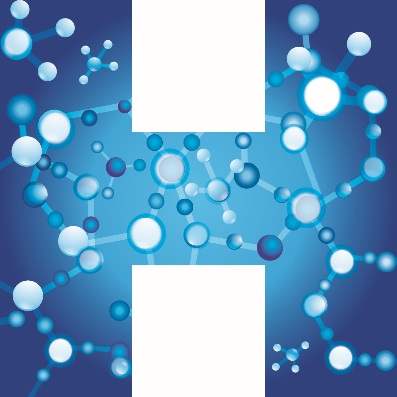 